ПРОЕКТ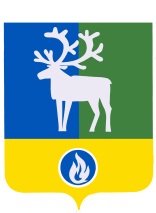 БЕЛОЯРСКИЙ РАЙОНХАНТЫ-МАНСИЙСКИЙ АВТОНОМНЫЙ ОКРУГ - ЮГРААДМИНИСТРАЦИЯ БЕЛОЯРСКОГО РАЙОНАКОМИТЕТ ПО ФИНАНСАМ И НАЛОГОВОЙ ПОЛИТИКЕ АДМИНИСТРАЦИИ БЕЛОЯРСКОГО РАЙОНА РАСПОРЯЖЕНИЕот ____ __________ года                                                                                         №  ____-рО внесении изменений в Перечень главных администраторов доходов бюджетаБелоярского района на 2017 годВ соответствии со ст. 20 и ст. 160.1 Бюджетного кодекса Российской Федерации от 31 июля 1998 года № 145-ФЗ, решением Думы Белоярского района от 06 декабрягода № 68 «О бюджете Белоярского района на 2017 год и плановый период 2018 и 2019 годов»:1. Внести изменения в приложение № 6 «Перечень главных администраторов доходов бюджета Белоярского района на 2017 год», утвержденный решением Думы Белоярского района от 06 декабря 2016 года № 68 «О бюджете Белоярского района нагод и плановый период 2018 и 2019 годов», дополнив перечень кодов бюджетной классификации главного администратора доходов бюджета Белоярского района, Комитета муниципальной собственности администрации Белоярского района, следующим кодом бюджетной классификации:Контроль за выполнением распоряжения возложить на заместителя председателя Комитета по финансам и налоговой политике администрации Белоярского района по доходам Т.М. Азанову.Настоящее распоряжение вступает в силу с момента подписания.Код бюджетной классификацииКод бюджетной классификацииНаименование1120701 13 02995 05 0000 130Прочие доходы от компенсации затрат бюджетов муниципальных районов